Proiect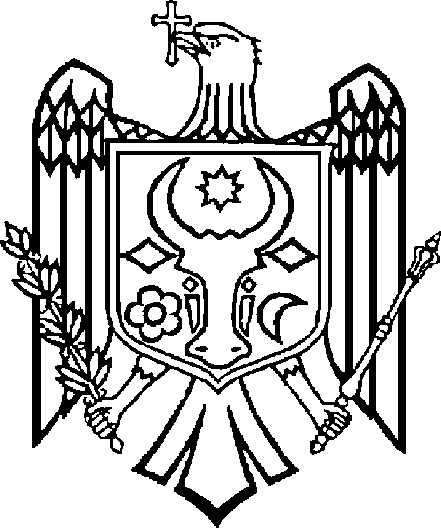                                      GUVERNUL REPUBLICII MOLDOVA       H O T Ă R Î R Edin  	Chișinăucu privire la iniţierea negocierilor şi aprobarea semnării celui de-al unsprezecelea Amendament la Acordul de asistenţă privind obiectivul de dezvoltare dintre Guvernul Republicii Moldova şi Guvernul Statelor Unite ale Americii pentru o guvernare democratică mai eficientă şi mai responsabilă, semnat la Chișinău la 28 septembrie 2016În temeiul art.7 alin.(2) şi art.81 alin.(3) din Legea nr.595/1999 privind tratatele internaţionale ale Republicii Moldova (Monitorul Oficial al Republicii Moldova, 2000, nr.24-26, art.137), cu modificările şi completările ulterioare, Guvernul HOTĂRĂŞTE:Se ia act de proiectul celui de-al unsprezecelea Amendament la Acordul de asistenţă privind obiectivul de dezvoltare dintre Guvernul Republicii Moldova şi Guvernul Statelor Unite ale Americii pentru o guvernare democratică mai eficientă şi mai responsabilă, semnat la Chișinău la 28 septembrie 2016.Se iniţiază negocierile asupra proiectului celui de-al unsprezecelea Amendament la Acordul de asistenţă privind obiectivul de dezvoltare dintre Guvernul Republicii Moldova şi Guvernul Statelor Unite ale Americii pentru o guvernare democratică mai eficientă şi mai responsabilă, semnat la Chișinău la 28 septembrie 2016.Se aprobă semnarea celui de-al unsprezecelea Amendament la Acordul de asistenţă privind obiectivul de dezvoltare dintre Guvernul Republicii Moldova şi Guvernul Statelor Unite ale Americii pentru o guvernare democratică mai eficientă şi mai responsabilă, semnat la Chișinău la 28 septembrie 2016.Prezenta Hotărîre intră în vigoare la data publicării în Monitorul Oficial.PRIM-MINISTRU                                                                                   Natalia GAVRILIȚA                                                                            Contrasemnează:Ministrul Justiției                                                                                    Sergiu LITVINENCO        Ministrul Afacerilor Externe și Integrării Europene                           Nicolae POPESCU           Ministrul Finanțelor                                                                                Dumitru BUDIANSCHIоб инициировании переговоров и утверждении подписания одиннадцатойПоправки к Соглашению о помощи в целях развития между Правительством Республики Молдова и Правительством Соединенных Штатов Америки для более эффективного и подотчетного демократического управления, подписанного в Кишиневе, 28 сентября 2016 годаНа основании части (2) статьи 7 и части (3) статьи 81 Закона № 595/1999 о международных договорах Республики Молдова (Официальный монитор Республики Молдова, 2000 г., № 24-26, ст.137), с последующими изменениями и дополнениями,Правительство ПОСТАНОВЛЯЕТ:Принять к сведению проект одиннадцатой Поправки к Соглашению о помощи в целях развития между Правительством Республики Молдова и Правительством Соединенных Штатов Америки для более эффективного и подотчетного демократического управления, подписанного в Кишиневе, 28 сентября 2016 года.Инициировать переговоры по проекту одиннадцатой Поправки к Соглашению о помощи  в целях развития между Правительством Республики Молдова и Правительством Соединенных Штатов Америки для более эффективного и подотчетного демократического управления, подписанного в Кишиневе, 28 сентября 2016 года.Утвердить подписание одиннадцатой Поправки к Соглашению о помощи в целях развития между Правительством Республики Молдова и Правительством Соединенных Штатов Америки для более эффективного и подотчетного демократического управления, подписанного в Кишиневе, 28 сентября 2016 года.Настоящее Решение вступает в силу со дня его опубликования в Официальной газете.ПРЕМЬЕР-МИНИСТР                                                                     Наталья ГАВРИЛИЦАКонтрасигнуют:Министр юстиции                                                                             Сергей ЛИТВИНЕНКОМинистр иностранных дел и европейской интеграции            Николай ПОПЕСКУ    Министр финансов                                                                           Думитру БУДЯНСКИ              ПроектПереводПРАВИТЕЛЬСТВО РЕСПУБЛИКИ МОЛДОВА ПОСТАНОВЛЕНИЕ № 	от  	Кишинэу